Supporting information (for peer-review but online publication only)ContentsSection 1. Additional information								Definitions and model specifications							p. 2Case selection										p. 31.3 Descriptive statistics, operationalizations and data sources 				p. 81.4 Party platform change by party family							p. 121.5 Qualitative example of significant platform change					p. 131.6 Multinomial regression coefficients Figure 3						p. 171.7 Predicted probabilities main effects							p. 201.8 Multinomial regression coefficients Figure 4						p. 22 1.9 Residuals plotted by time									p. 24Section 2. Robustness tests									2.1 Standard errors based on Meyer (2013)							p. 252.2. Testing H1 with a continuous dependent variable					p. 292.3. Testing H1 with electoral system controls						p. 32Section 3. Public mood measure									3.1 Question items included									p. 34References											p. 39Section 1. Additional information1.1 Definitions and model specifications1.2 Case selection1.3 Descriptive statistics, operationalizations and data sources 1.4 Party platform change by party family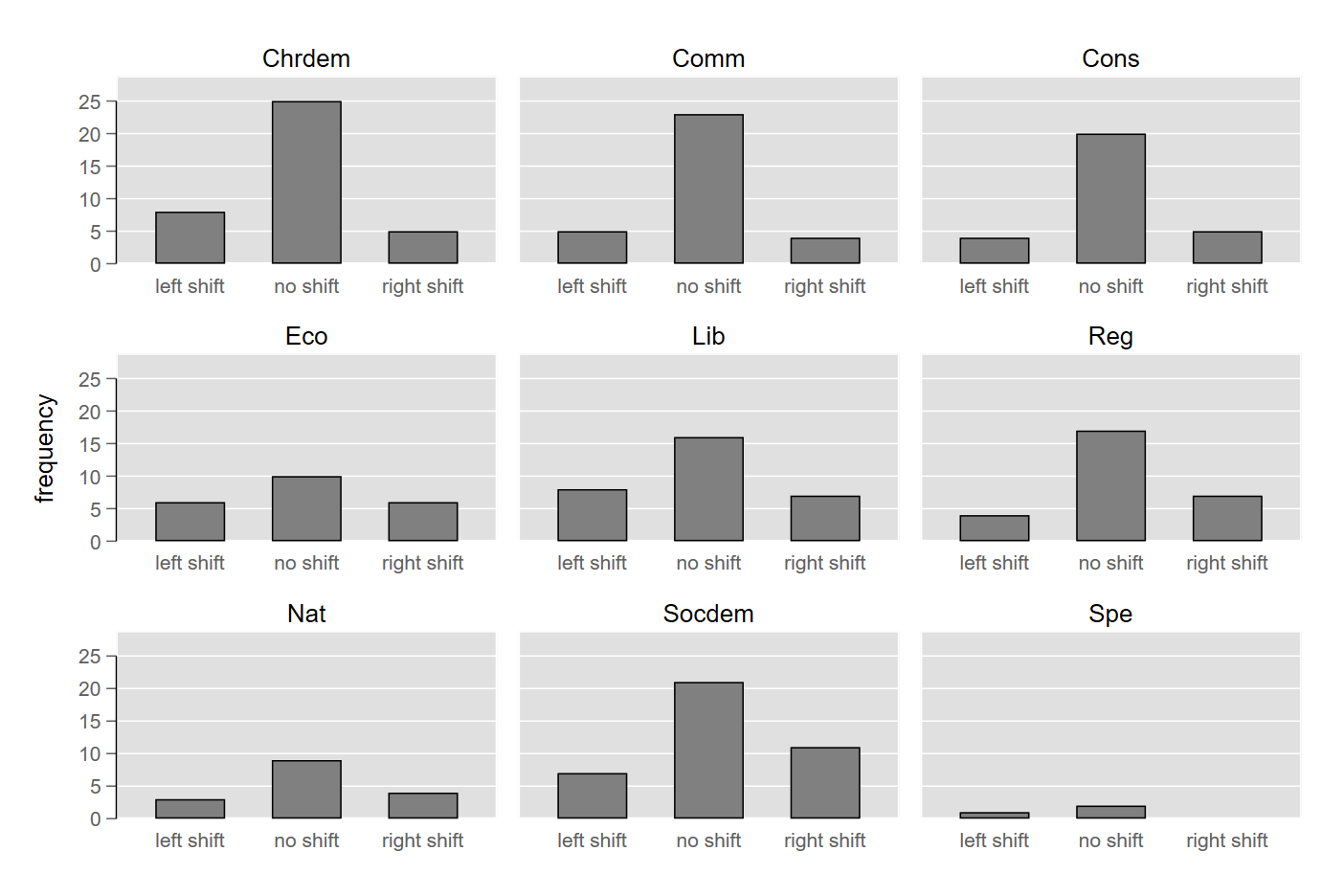 Figure A1. Distribution of significant instances of party platform change by party family. To distinguish significant from non-significant change (“No shift”) we rely on the procedures proposed by Benoit et al. (2009).1.5 Qualitative example of significant platform changeOne of the anonymous reviewers asks us to provide a substantive example of significant platform shifts resulting from the procedures proposed by Benoit et al (2009). In the manuscript, we mention the Dutch 2003 elections where we observe seven instances of parties that significantly shifted to the right as compared to the 2002 elections. This corresponds very well with descriptions of how the Dutch spectrum has shifted toward monoculturalism in the aftermath of the electoral rise of the radical right ‘Pim Fortuyn List’ (Van Kersbergen and Krouwel 2008). One of these cases is the liberal-conservative ‘People’s Party for Freedom and Democracy’. Hence, here we compare the sections in its 2002 and 2003 election manifesto in which issues related to multiculturalism could potentially be mentioned. As discussed in the manuscript, The CMP limits us to only consider a party’s platform on multiculturalism defined as “favourable mentions of cultural diversity and cultural plurality within domestic societies. [It] may include the preservation of autonomy of religious, linguistic heritages within the country including special educational provisions” (Volkens et al. 2013). Hence, while below we depict the full section on immigration-related issues, we only highlight sentences that deal with multiculturalism.As becomes apparent, the 2002 program on immigration-related issues almost exclusively focusses on other topics than multiculturalism (mostly asylum policy). Only point 7 contains sentences on multiculturalism. The party proposes mandatory participation in an integration course for newcomers, once they arrive in the Netherlands. This course should also be taken by specific groups already residing in the country. The CMP would code these as negative statements (or “quasi-sentences”), as they stand at odds with multiculturalism where ethnic groups are encouraged to keep their own culture instead of assimilating into the culture of the host country.If we take a look at the 2003 manifesto, we can observe several radical differences, pointing to a much tougher stance. First of all, almost the entire section on immigration-related issues is now exclusively about multiculturalism. As compared to 2002, many more negative statements are being made. Some of these statements are also new. For instance, the allegedly poor integration of immigrants is now used to back up arguments in favour of less immigration (numbers), prospective immigrants must take the integration course before they arrive to the Netherlands, religious education will be monitored by state authorities, and subsidies solely aimed at ethnic groups, the essence of multiculturalist policies, will be abolished.From this we conclude that Benoit et al.’s (2009) party platform change measure performs well in terms of face validity. In the example below, we observe a significant turn towards monoculuralism.    Election manifesto 20021) Strict enforcement of the Aliens Act is necessary. Any deviation from this detracts from the objective of restrictive admission. The recently revised Aliens Act provides for a new system of legal protection that should lead to a short and efficient asylum procedure. The law must be implemented loyally and consistently at both political and official levels. It must be determined as soon as possible after entry whether or not a foreigner may remain in the Netherlands. Long waits create uncertainty, wrong expectations and dependence. To prevent an attractive effect, the facilities for asylum CHAPTER 4 44 seekers should be austere in nature.2) The issues in the field of asylum and immigration have an international, European scale and should therefore be resolved as much as possible in cooperation with other Member States in the EU. The Netherlands must take the initiative to modernize the Refugee Convention. Asylum can then only be applied for at the UNHCR in the region of origin. The UNHCR will be given the opportunity to place treaty refugees elsewhere in the world.3) Pending treaty modernization, the initiative must be taken for a European asylum policy that means that asylum can only be applied for immediately upon entry into the EU. Asylum seekers will no longer be able to travel to the Netherlands through neighboring states such as Belgium and Germany as they currently do. Asylum seekers who register in the EU are distributed proportionally among the Member States.4) In the short term, improvement in implementation is necessary and possible in a number of areas within the current legislation. The so-called country-based asylum policy must be limited to the utmost. Asylum requests can only be handled properly if there is clarity about identity, nationality and travel. Anyone who does not have documents will therefore remain in closed shelter until the necessary investigation has been completed. An asylum application will be rejected if the person concerned resists in any way or does not fully cooperate. Those who apply for asylum at Schiphol must be able to show a flight ticket and the documents they had at their disposal when purchasing that ticket. Asylum seekers who cannot prove that they have traveled directly to the Netherlands by plane or boat have previously stayed in one or more other safe countries where they could have applied for asylum. The three-year scheme, under which asylum seekers receive a residence permit due to the lapse of time, is being terminated. Free legal assistance for asylum seekers is limited to one appeal procedure. A maximum of one asylum application will be processed per asylum seeker. Anyone who has submitted an asylum application cannot subsequently submit an application for a regular residence permit. Unaccompanied minor asylum seekers who are not eligible for a residence permit will be sent back immediately.5) The return policy for rejected asylum seekers must be strictly and consistently implemented. Municipalities are not allowed to offer alternative shelter. Rejected asylum seekers who do not leave are held in detention until forced deportation is possible. A state's refusal to take back its own nationals will be punished in the context of bilateral relations.6) The policy on family reunification and family formation is being tightened and the space offered by Article 8 of the European Convention on Human Rights is being used to the maximum. 7) Foreigners who are admitted to the Netherlands are taught to speak Dutch as quickly as possible and are given insight into Dutch rules and laws. To this end, they are offered an integration course in which participation is mandatory. Anyone who does not comply with this obligation will be subject to a sanction. This also happens if so-called oldcomers who receive benefits and are available for the labor market or oldcomers who are raising children and did not complete their integration course. 8) Illegal stay is not tolerated in any way. Illegal immigrants who do not leave on their own are consistently declared undesirable aliens and then placed in immigration detention until deportation is possible. Illegal immigrants suspected of a criminal offense will in all cases remain in pre-trial detention until the court hearing. Criminal illegal immigrants remain in immigration detention after serving their sentence until deportation is possible.Election manifesto 20034. Less immigration, more integration and no discriminationThe VVD strives for everyone in the Netherlands to feel at home and to behave accordingly.... Dutch values ​​and normsThe Dutch values ​​and norms as laid down in the Constitution are defendingworth. We are proud of the freedom ofexpression, the prohibition of discriminationby race or sexual preference, but also theequality of men and women are part of our civilization.... strict immigration measuresThe integration problems, especially in the big onecities, indicate that there is a limit to itnumber of people our country can take in. Theimmigration, especially of non-westernersimmigrants, should be significantly reduced.The same applies to immigration in the frameworkof family formation or reunification.To maintain the character of Dutch society, the conditions must be metare strict for admission to the Netherlands. People who want to settle permanently in our country must first pass an entrance exam that shows that they speak Dutchcontrol and adhere to Dutch values ​​andadopted standards.... a better integrationOf course, everyone who is already in the Netherlands must also master our language and adhere to theDutch values ​​and norms that are reflected in theConstitution stand. Education mustcontribute to this by actively propagating these values ​​and norms. The Education Inspectorate will monitor religious education.Subsidies solely aimed at ethnic groupsbe abolished.... a consistent expulsion policyWe must also be fair to those whowe cannot offer a place in the Netherlands.Asylum seekers and illegal immigrants who have exhausted all legal remediesare consistently turned off. For that will beestablished a separate organization. The ones whomake money off illegal immigrants by letting themwork or to house have to deal withhefty fines.1.6 Multinomial regression coefficients Figure 3 Model 2 in Table A4 below displays the regression coefficients on which Figure 3 in the manuscript is based. We, however, note that the hypotheses must be evaluated by means of the predicted margins in Figure 3 of the manuscript rather than by means of the coefficients below. This is because the hypothesis expresses expectations about whether a party’s propensity to increase its ethnic minority MPs significantly differs from zero, while the significance tests below denote whether an independent variable increases the (logged) odds that a party will increase or decrease its ethnic minority MPs as compared to staying put. That is a different question. Hence, that the interaction between the policy mood change and the different platform changes is statistically insignificant in Model 2 is not necessarily inconsistent with the Reputational Shield Hypothesis (Brambor, Clark, and Golder 2006, 74). Also our estimators are non-linear, meaning that it would be misleading to interpret the b-coefficients. Hence, while the predicted probabilities are based on the coefficients in Model 2 below, Exactly for that reason we simulate in Figure 3 of the manuscript what happens if the public mood change variable increases along its interquartile range. In line with H1 this relationship is at least significantly moderated by parties’ positional responses to this public mood shift. 	Since our theoretical argument is conditional (parties will only shift to the right and simultaneously increase the representation of ethnic minorities if the public mood swings to the right), the effects from the interaction model in Model 2 are used to test the Reputational Shield Hypothesis (H1). Yet, in Model 1 we do show the unconditional, main effects of policy mood shifts and party platform change. As becomes clear from Model 1, rightward public mood shifts also increase (b=.08, p<.05) EM representation regardless of the type of platform change made for which we control in Model 1. This resonates with the seeming paradox mentioned in the introduction that improvements in EM parliamentary representation coincided with simultaneous worsening of the public opinion towards immigrant-origin minorities. This could be due to reputational shield tactics and other mechanisms. Alternatively, and more importantly, the type of platform change has no significant main effect on changes in ethnic minority representation. Hence, as implied by H1, the simultaneous strategy of rightward party platform change and increased ethnic minority representation is conditional on whether public opinion has shifted to the right. Differently put, a negative public mood swing is required for making some parties want to move significantly to the right and increase EM representation as a reputational shield. This should illustrate why we did not simply focus on how platform change correlates with changes in ethnic minority representation. The public moods shifts play a fundamental role within our theoretical framework. In Section 1.7 we also evaluate the size of the main effects in terms of changes in the predicted outcome occurring (i.e., an increase, decrease or no change to ethnic diversification).1.7 Predicted probabilities main effects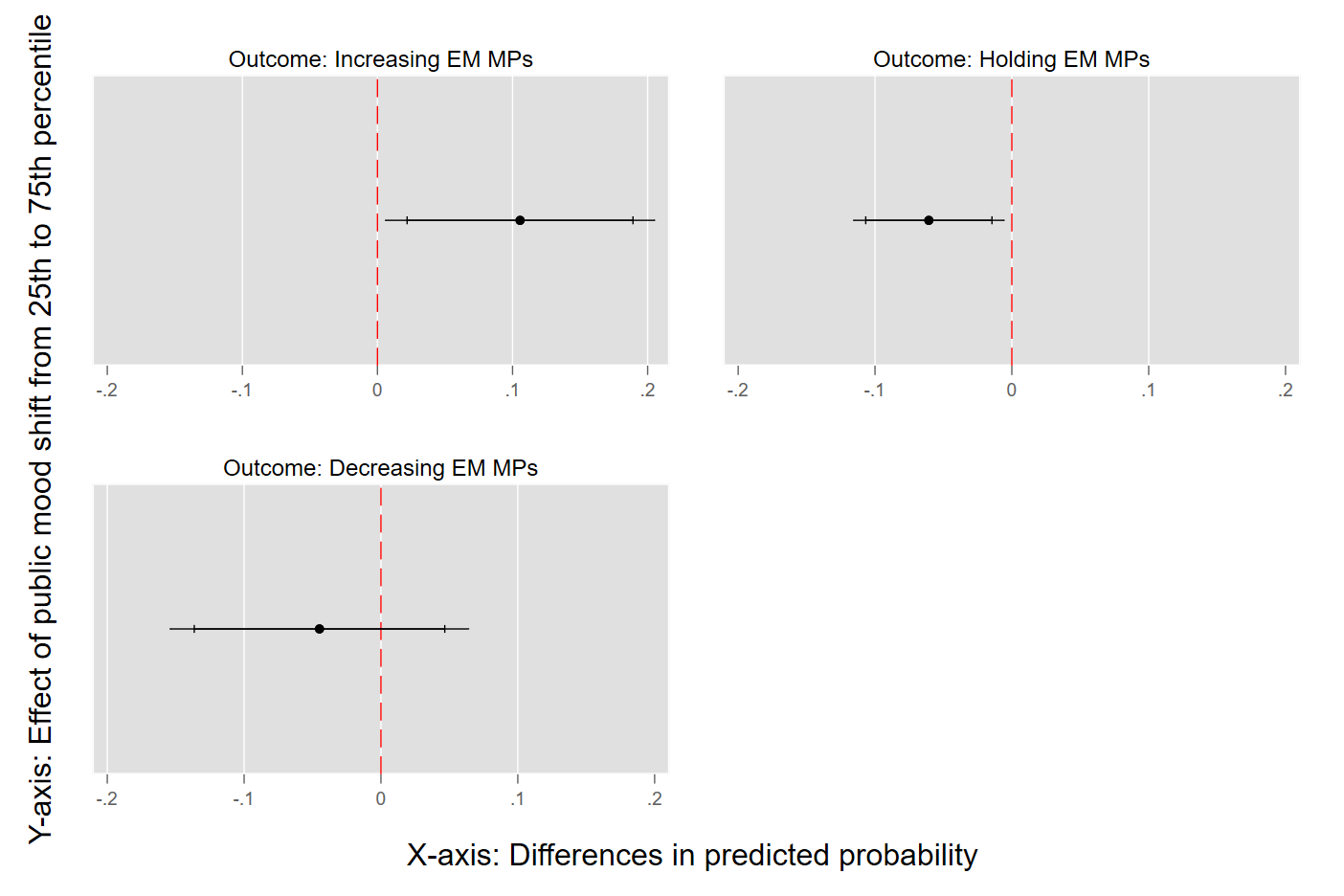 Figure A2. Predicted changes in the probability that a party will increase (upper-left), decrease (bottom-left) or hold (upper-right) its number of ethnic minority MPs (x-axis) if we move from a situation where the mood shifted 3.15 units to the left (25th percentile) to one where it shifted 6.49 units to the right (75th percentile). 90% confidence interval inside brackets and 95% confidence intervals outside brackets. The regression coefficients can be found in Table A4 (Model 1) of the SI.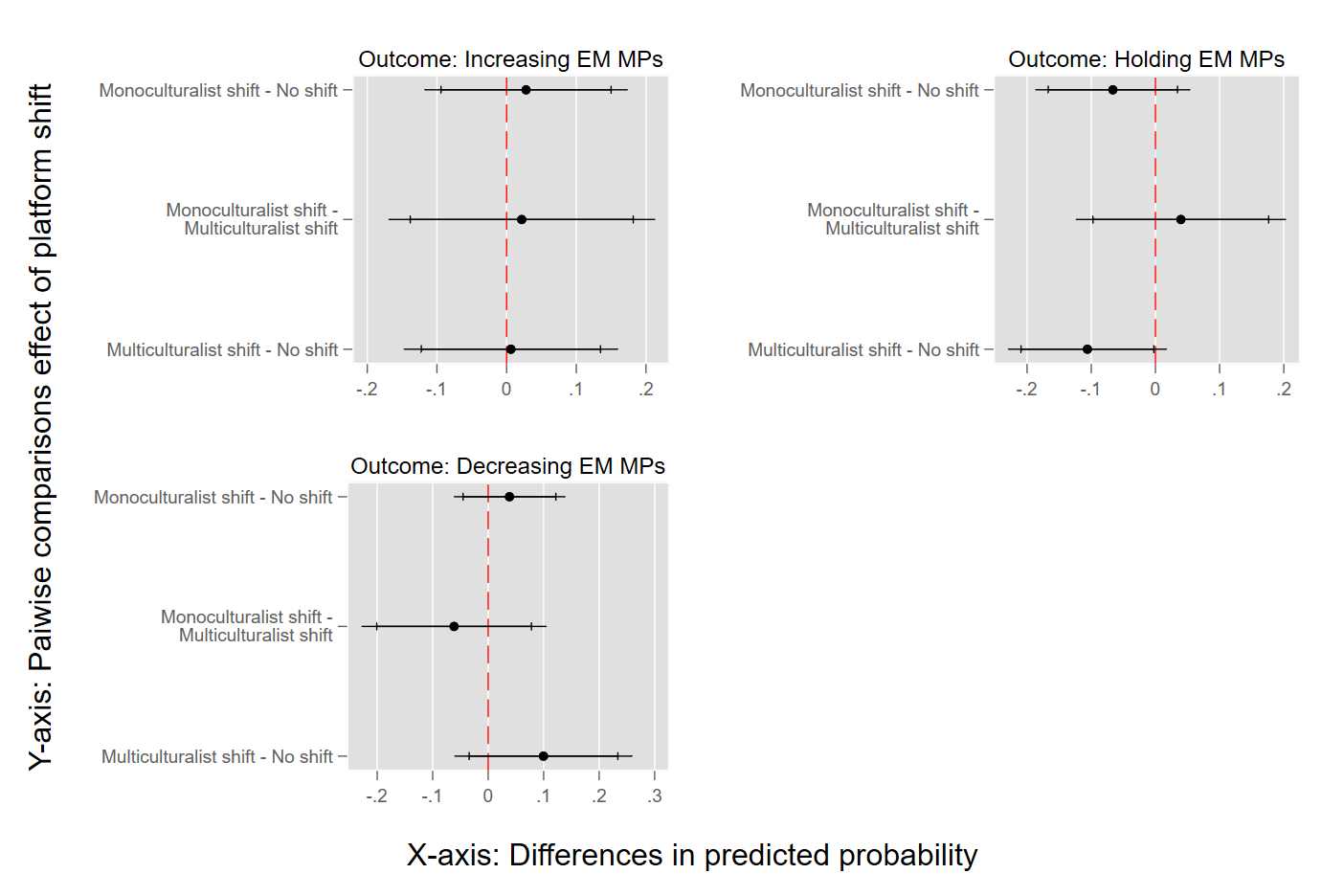 Figure A3. Pairwise significance showing changes in the predicted probability that a party will increase (upper-left), decrease (bottom-left) or hold (upper-right) its number of ethnic minority MPs (x-axis) when the different types of platform changed are compared to one another. 90% confidence interval inside brackets and 95% confidence intervals outside brackets. The regression coefficients can be found in Table A4 (Model 1) of the SI.1.8 Multinomial regression coefficients Figure 4 Table A5 below displays the regression coefficients on which Figure 4 in the manuscript is based. We, however, note that H2 must be evaluated by means of the predicted margins in Figure 4 of the manuscript rather than by means of the coefficients below. This is because the hypothesis expresses expectations about whether a party’s propensity to significantly shift to the right significantly differs from zero, while the significance tests below denote whether an independent variable increases the (logged) odds that a party will shift towards multiculturalism or monoculturalism as compared to staying put. That is a different question. Also our estimators are non-linear, meaning that it would be misleading to interpret the b-coefficients. Exactly for that reason we simulate in Figure 4 of the manuscript what happens if the public mood change variable increases along its interquartile range. 1.9 Residuals plotted by timeAn anonymous reviewer queries whether our standard errors are robust to serial correlation. In response we note that the clustered robust standard errors that we use are primarily designed to address heteroscedasticity and correlated observations within panels (i.e., parties) rather than to correct for serial correlation in the residuals over time. To our knowledge, serial correlation diagnostic tests and remedies are not available for multinominal logistic regression analysis (only available for OLS). Yet, if we convert our dependent variable into two binary variables (increase EM MPs vs stay put and decrease EM MPs vs stay put) and run logistic regressions, the residuals shown in Figure A4 depict no time pattern. They appear randomly scattered around zero, suggesting that serial correlation is not a problem. Furthermore, clustering at the group level is the most commonly advised method to ensure robustness in designs where observations are not independent and identically distributed within groups - such as observational data from the same countries across different points in time (Moody and Marvell 2020).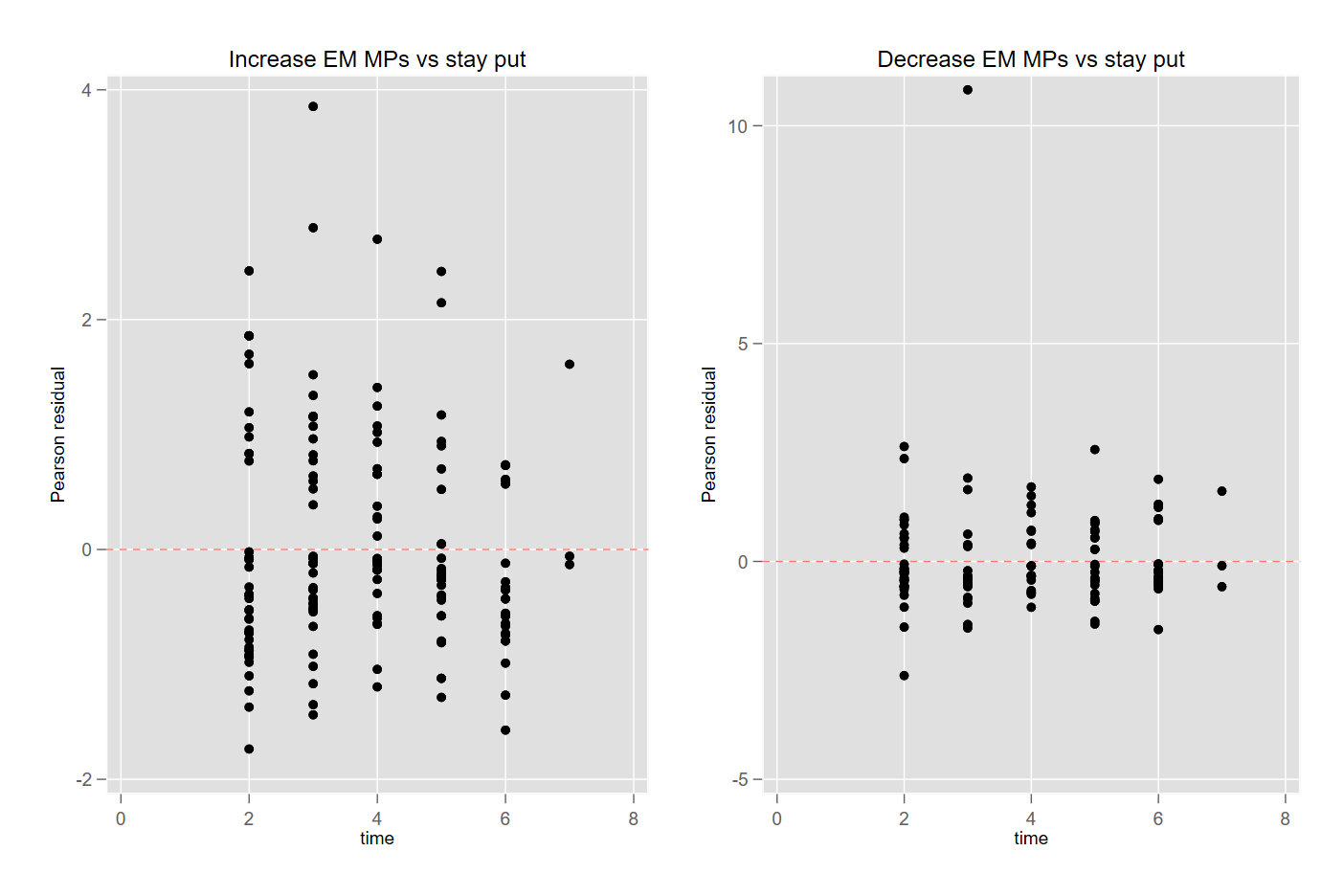 Figure A4. Residuals of logistic regressions plotted by timeSection 2. Robustness tests2.1 Standard errors based on Meyer (2013)In the manuscript we follow the procedures proposed by Benoit et al. (2009) to calculate standard errors around the party’s policy positions on multiculturalism. This is because we want to distinguish real platform change between two elections from noise due to measurement error. This method assumes that text authorship as well as the parsing and coding of these texts by human coders is a stochastic process. By means of bootstrapping they calculate standard errors around the point estimates. Using the ManifestoR package (Lewandowski, Merz, and Lehmann 2016) we replicated this approach. Subsequently, we determined that a party’s shift on multiculturalist is only significant if the 95 percent confidence interval of its position a t does not overlap with its 95 percent confidence interval at t-1. Meyer (2013, 45) acknowledges the need to calculate standard errors around the parties’ manifesto positons, but argues that Benoit et al. (2009) risk to underestimate the true proportion of party policy shifts and that one should balance the Type-1 and Type-2 error. Hence, he proposes that a platform shift is significant if the probability of having a real position shift is larger than 0.5. This is implemented by first drawing 100 manifestos from a multinomial distribution and then, for each of these 100 draws to compare the platform at t with that at t-1. In case the differences between the number of switches to the (left) right minus its switches to the (right) left is larger than 50, a party is said to have shifted its position. After obtaining the necessary code from Meyer (2013) we implemented this approach. As shown in Table A6 his method is indeed less conservative. Meyer (2013) observes 70 significant shifts to the left and 82 to the right. In comparison, based on Benoit et al. (2009), we find 47 significant shifts to the left and 50 to the right. Hence, we found it useful to test the robustness of our findings based on this alternative method.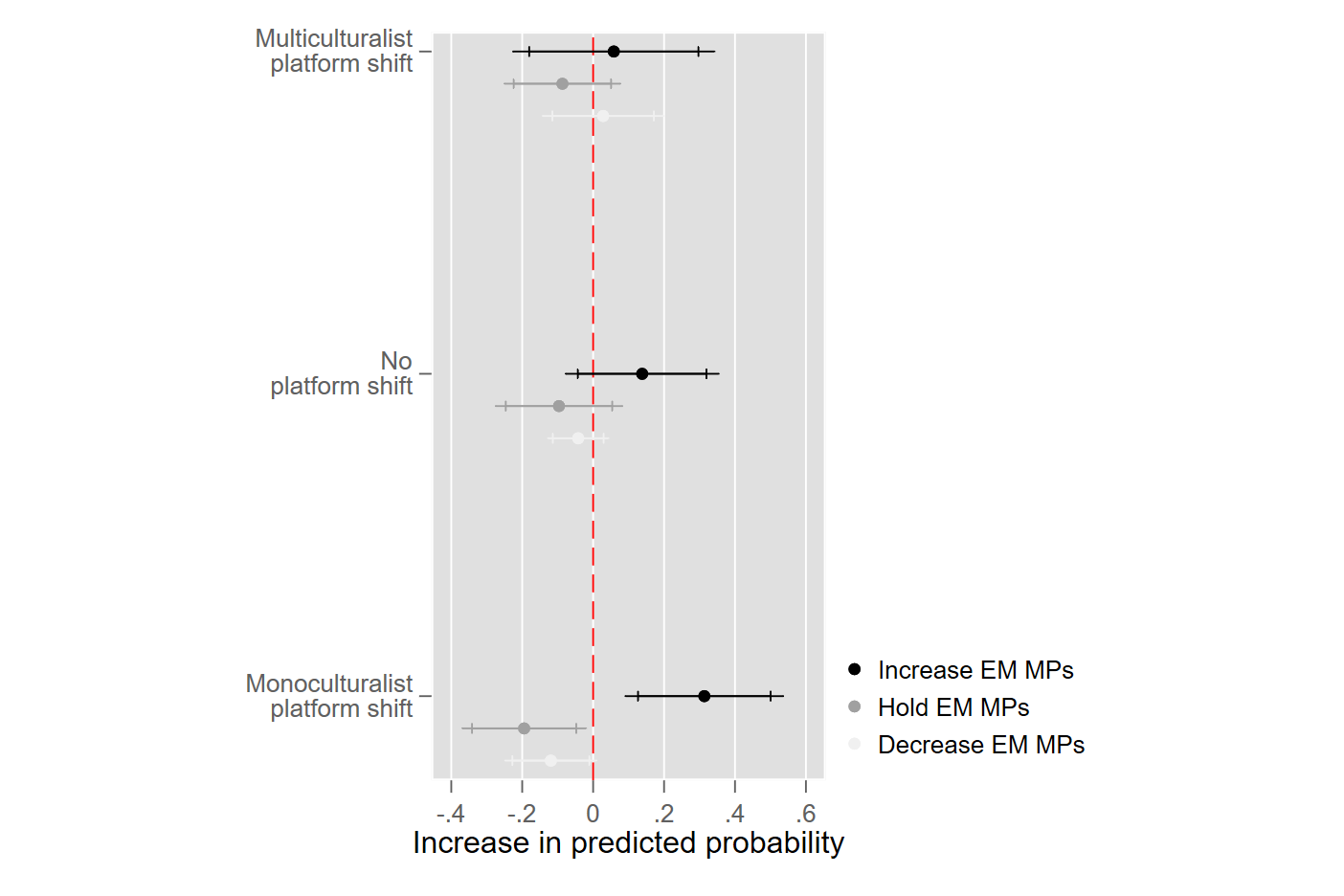 Figure A5. Predicted changes in the probability that a party will increase, decrease or hold its number of ethnic minority MPs (x-axis) if we move from a situation where the mood shifted 3.15 units to the left (25th percentile) to one where it shifted 6.49 units to the right (75th percentile) (x-axis) conditional upon the platform shift made by the party (y-axis). Pseudo R2=0.36, N = 238. 90% confidence interval inside brackets and 95% confidence intervals outside brackets. The regression coefficients are available upon request.In Figure A5 we provide the results. Figure A5 is highly similar to Figure 3 of the manuscript. Hence, we also find firm evidence for our Reputational Shield Hypothesis if we calculated the standard errors around the parties’ policy positions by means of Meyer’s (2013) approach. Lastly, in Table A7 we depict the cases conforming to the Reputational Shield Hypothesis. Hence, this only includes cases where (a) the public mood shifted to the right between t-2 and t-1 (b) the party made a significant platform shift toward monoculturalism between t-1 and t and (c) simultaneously increased its amount of ethnic minority MPs. We find that the procedures of Benoit et al. (2009) and Meyer (2013) mostly produce the same cases. Yet, since Meyer’s method is somewhat more permissive, we identify 15 reputational shield cases, as compared to 12 based on Benoit et al’s (2009) procedures. To develop a deeper understanding of the causal mechanisms behind the reputational shield strategy, these would be suitable cases for future qualitative case study research. 2.2. Testing H1 with a continuous dependent variableOne of the anonymous reviewers queries what happens if we would not recode changes in ethnic minority representation and party platform change into categorical variables. As for the latter variable, we deem it crucial to implement the innovations proposed by Benoit et al. (2009) so as to distinguish significant party platform change from measurement error. This implies that simply subtracting a party’s position on multiculturalism at t with its position in the previous election is not a credible model. An additional reason why a categorical variable is to be preferred is, as becomes apparent from Figure 3 of the manuscript, that the effect of platform change on increases in ethnic minority (EM) representation is curvilinear. While the effect just falls short of reaching statistical significance, also parties that shifted their platform toward multiculturalism (as opposed to the reputational shield strategy where a party shifts towards monoculturalism) increase EM representation. 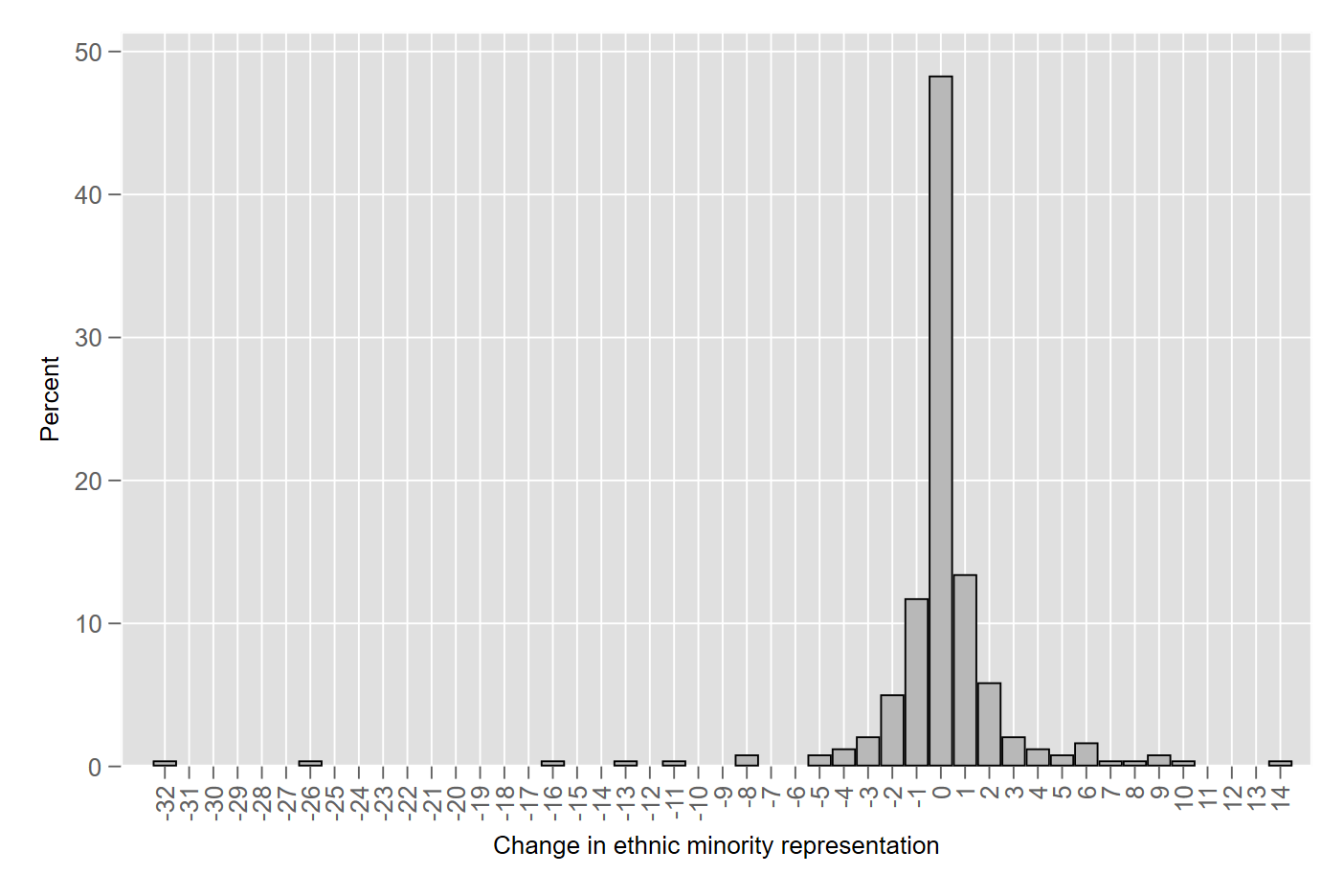 Figure A6. Distribution of the magnitude of change in ethnic minority representation of all cases included in the model.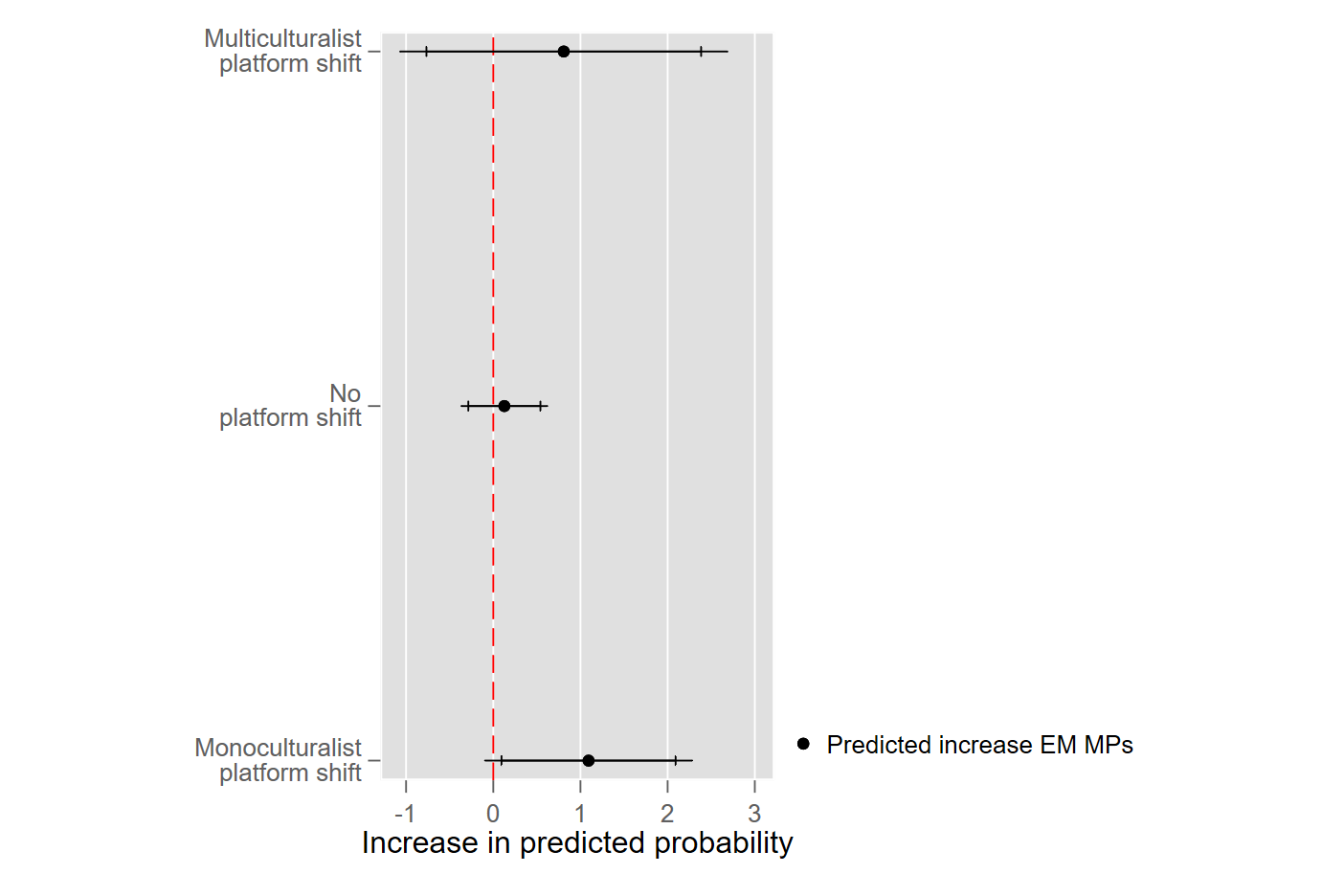 Figure A7. Predicted changes in the probability that a party will increase, decrease or hold its number of EM MPs (x-axis) if we move from a situation where the mood shifted 3.15 units to the left (25th percentile) to one where it shifted 6.49 units to the right (75th percentile) (x-axis) conditional upon the platform shift made by the party (y-axis). R2=0.44, N = 238. 90% confidence interval inside brackets and 95% confidence intervals outside brackets. The regression coefficients are available upon request.While we thus firmly believe that the independent variable (party platform change) should be categorical, we do agree that it may be relevant to show the results based on a continuous dependent variable. Yet, before turning to this analysis, we wish to reiterate that there are good reasons to recode this variable to categorical: increase, decrease, no change. In Figure A6 we plot the distribution of the magnitude of change of all cases in the model. It becomes clear that in 48 % of cases parties make no change; in 12 % of cases they decrease their EM MPs by one; and in 13% of cases we witness an increase by one. So, 73% of cases fall within a range of -1, 0 or +1 EM MP. Hence, there is little variation to explain in the magnitude of the shift. Also, we can expect that this variation will largely be a function of party size: A party with more parliamentary seats to assign will likely diversify with bigger upward shifts (and may have a bigger pool of candidates) in EM representation than a party with very few seats.That being said, if we run this model, Figure A7 shows that we find continued support for the Representational Shield Hypothesis: If the immigration policy mood increases along its interquartile range, the predicted number of EM MPs on average increases by 1. Yet, as compared to our main analysis with the categorical dependent variable, this effect is only significant at a p < .10 level of statistical significance (p=.076). We deem this sufficient evidence, as the chance of making a Type-1 error (.076) is relatively low given our modest sample size (N=238). Moreover, a one-directional significance test (.076/2 <.05) is justifiable given our directional hypothesis underlined by a clear theory. Also based on the arguments raised in the paragraph above, we firmly believe that one should attach greater value to the results based on a categorical dependent variable. 2.3 Testing H1 with electoral system controlsOne of the anonymous reviewers argues that we should control for some of the institutional variables that prevent candidates from becoming MPs, that is, we should control for electoral institutions at the minimum. In response, we note that by including country fixed effects, we also control for differences across countries in their electoral system. Still, below we show that the findings hold if we exchange the country fixed effects for the type of electoral system as coded by Bormann and Golder (2022). Our core Reputational Shield Hypothesis is again clearly confirmed: Parties that respond with a significant shift to the right in response to a negative public mood swing will simultaneously increase ethnic minority representation. Please note that we prefer to include the fixed effects in the main model as they also control for unobserved heterogeneity across countries such as particularities of the immigration regime.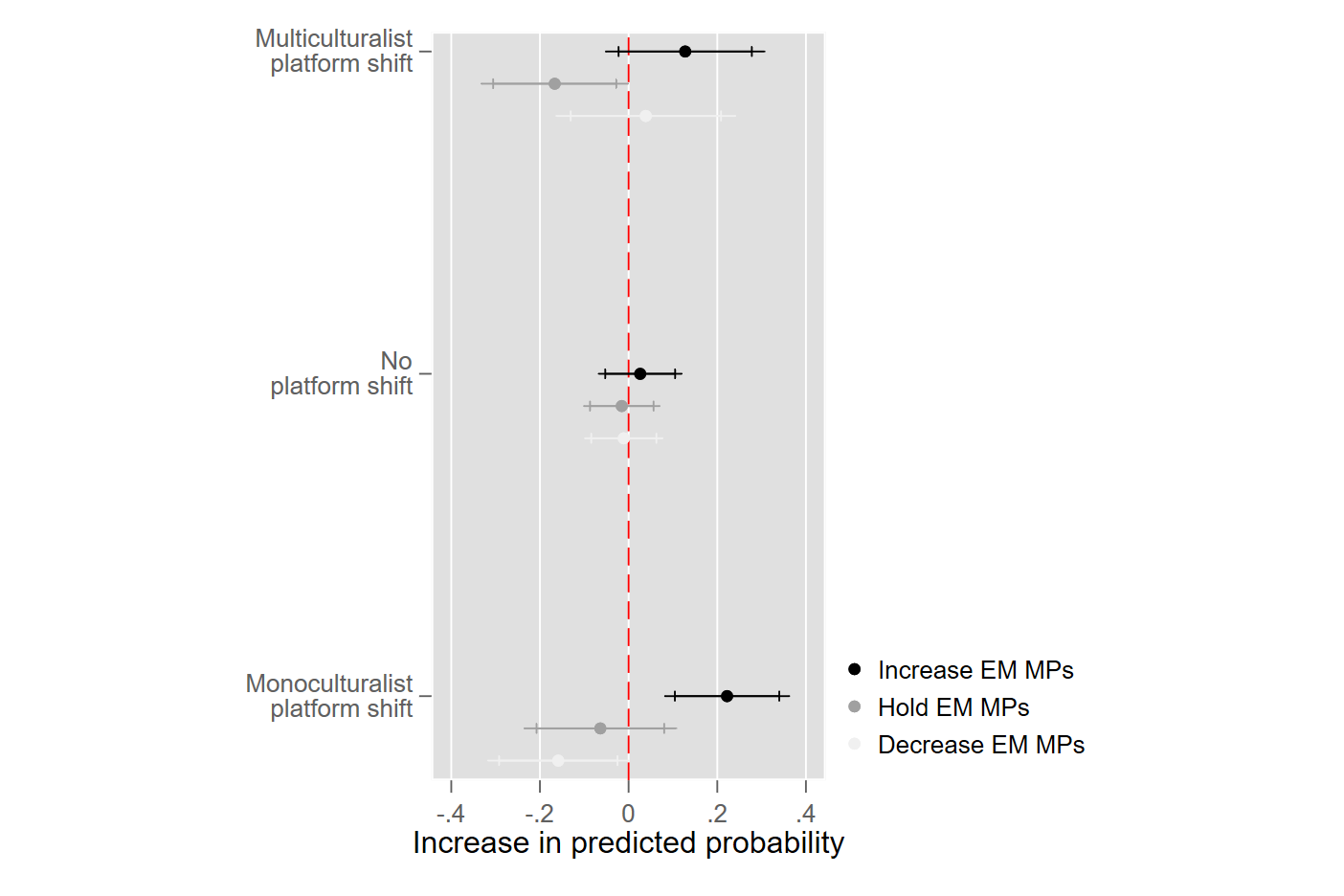 Figure A8. Predicted changes in the probability that a party will increase, decrease or hold its number of EM MPs (x-axis) if we move from a situation where the mood shifted 3.15 units to the left (25th percentile) to one where it shifted 6.49 units to the right (75th percentile) (x-axis) conditional upon the platform shift made by the party (y-axis). Pseudo R2=0.35, N = 238. 90% confidence interval inside brackets and 95% confidence intervals outside brackets. In this analysis we control for the type of electoral system. The regression coefficients for the full models are available upon request.Section 3. Public mood measure3.1 Question items includedReferencesBenoit, Kenneth, Michael Laver, and Slava Mikhaylov. 2009. “Treating Words as Data with Error: Uncertainty in Text Statements of Policy Positions.” American Journal of Political Science 53 (2): 495–513.Bormann, Nils-Christian, and Matt Golder. 2022. “Democratic Electoral Systems around the World, 1946–2020.” Electoral Studies 78: 102487.Brambor, Thomas, William Roberts Clark, and Matt Golder. 2006. “Understanding Interaction Models: Improving Empirical Analyses.” Political Analysis 14 (1): 63–82.English, Patrick, Steven M. Van Hauwaert, Marc van de Wardt, Maria Sobolewska, and Laura Morales. 2017. Compilation of Public Opinion Data on Immigration and Mood Measures for the Pathways Project. Manchester: University of Manchester.Geese, Lucas. Forthcoming. “PATHWAYS WP3.3 The Main Elements of the Electoral System.”IDEA. 2018. “Voter Turnout Database.” Available from: Https://Www.Idea.Int/Data-Tools/Data/Voter-Turnout.Lewandowski, Jirka, Nicolas Merz, and Pola Lehmann. 2016. Package ‘manifestoR.’Lowe, Will, Kenneth Benoit, Slava Mikhaylov, and Michael Laver. 2011. “Scaling Policy Preferences from Coded Political Texts.” Legislative Studies Quarterly 36 (1): 123–55.Meyer, Thomas M. 2013. Constraints on Party Politics. Ecpr Press.Moody, Carlisle E., and Thomas B. Marvell. 2020. “Clustering and Standard Error Bias in Fixed Effects Panel Data Regressions.” Journal of Quantitative Criminology 36: 347–69.Morales, Laura, Daniela Vintila, Lucas Geese, Liza Mügge, Daphne van der Pas, and Marc van de Wardt. 2017. Codebook and Data Collection Guidelines of Work Package 1 on Descriptive Political Representation in Regional Parliaments of the Project Pathways to Power. Harvard Dataverse, V1.OECD.Stat. 2018. “Historical Population.” Https://Stats.Oecd.Org/Index.Aspx?DataSetCode=HISTPOP.———. 2020. “International Migration Database.” Available from Https://Stats.Oecd.Org/Index.Aspx?DataSetCode=MIG.Seki, Katsunori, and Laron K. Williams. 2014. “Updating the Party Government Data Set.” Electoral Studies 34: 270–79.Stimson, James A. 1991. Public Opinion in America: Moods, Cycles, and Swings. Routledge.Van Kersbergen, Kees, and André Krouwel. 2008. “A Double-Edged Sword! The Dutch Centre-Right and the ‘Foreigners Issue.’” Journal of European Public Policy 15 (3): 398–414.Volkens, Andrea, Pola Lehmann, Nicolas Merz, Sven Regel, and Annika Werner. 2013. The Manifesto Data Collection. Manifesto Project (MRG/CMP/MARPOR). Berlin: Wissenschaftszentrum Berlin für Sozialforschung (WZB).Table A1. Definitions and model specificationsTable A1. Definitions and model specificationsDefinitionsDefinitionsEthnic minority shift it Whether a party will increase its ethnic minority MPs, not change its ethnic minority MPs, or decrease its ethnic minority MPs between election t and t-1Platform shiftitWhether a party will significantly shift towards multiculturalism, hold its position, or significantly shift towards monoculturalism between election t and t-1ΔImmigration Moodt-1The immigration public policy mood at t-1 minus the immigration public policy mood at t-2Party familyiWhether the party is Christian democrat, communist, conservative, ecologist, liberal, ethnic-regionalist, nationalist, or social democrat. Model specificationsModel specificationsPR(Ethnic minority shift=j)it= αt + β1(ΔImmigration Moodt-1) + β2(Platform shiftit) + β3(ΔImmigration Moodt-1 X Platform shiftit) + ControlsPR(Platform shift=j)it= αt + β1(ΔImmigration Moodt-1) + β2(Party familyi) + β3(ΔImmigration Moodt-1 X Party familyi) + ControlsPR(Ethnic minority shift=j)it= αt + β1(ΔImmigration Moodt-1) + β2(Platform shiftit) + β3(ΔImmigration Moodt-1 X Platform shiftit) + ControlsPR(Platform shift=j)it= αt + β1(ΔImmigration Moodt-1) + β2(Party familyi) + β3(ΔImmigration Moodt-1 X Party familyi) + ControlsTable A2. Case selectionTable A2. Case selectionTable A2. Case selectionTable A2. Case selectionTable A2. Case selectionCountryParty nameParty family as codedParty family in CMPElection yearsBelgiumChristian Social Party Christian democratChristian democrat1995 ; 1999 ; 2003 ; 2007 ; 2010BelgiumChristian People’s Party ; Christian Democratic and Flemish ; Christian Democratic and Flemish ;Christian democratChristian democrat1995 ; 1999 ; 2003 ; 2007 ; 2010BelgiumLive Differently ; Green! EcologistEcologist1995 ; 1999 ; 2007 ; 2010 ; .BelgiumEcologists EcologistEcologist1995 ; 1999 ; 2003 ; 2007 ; 2010BelgiumFlemish Liberals and Democrats ; Open Flemish Liberals and Democrats LiberalLiberal1995 ; 1999 ; 2003 ; 2007 ; 2010BelgiumLiberal Reformation Party - Francophone Democratic Front - Citizens’ Movement for Change ; Reform Movement ; Reform Movement LiberalLiberal1999 ; 2003 ; 2007 ; 2010 BelgiumList Dedecker LiberalLiberal2010 BelgiumNew Flemish Alliance Ethnic-regionalEthnic-regional2007 ; 2010 BelgiumPeoples’ Union ; People’s Union - Complete Democracy for the 21st century Ethnic-regionalEthnic-regional1995 ; 1999 BelgiumFlemish Bloc :Flemish Interest ;NationalistEthnic-regional1995 ; 1999 ; 2003 ; 2007 ; 2010BelgiumFlemish Socialist Party ; Socialist Party Different Social democraticSocial democratic1995 ; 1999 ; 2007 ; 2010 ; .BelgiumFrancophone Socialist Party Social democraticSocial democratic1995 ; 1999 ; 2003 ; 2007 ; 2010FranceFrench Communist Party CommunistCommunist2002 ; 2007 FranceUnion for French Democracy ; Democratic Mouvement ConservativeConservative2002 ; 2007 FranceUnion for a Popular Movement ConservativeConservative2007 FranceThe Greens EcologistEcologist2002 ; 2007 FranceLeft Radical Party LiberalSocial democratic2002 ; 2007 FranceSocialist Party Social democraticSocial democratic2002 ; 2007 GermanyChristian Social Union Christian democratChristian democrat2002 ; 2005 ; 2009 GermanyChristian Democratic Union Christian democratChristian democrat2002 ; 2005 ; 2009 GermanyParty of Democratic Socialism ; The Left. Party of Democratic Socialism ; The Left CommunistCommunist2002 ; 2005 ; 2009 GermanyAlliance‘90/Greens EcologistEcologist2002 ; 2005 ; 2009 GermanyFree Democratic Party LiberalLiberal2002 ; 2005 ; 2009 GermanySocial Democratic Party of Germany Social democraticSocial democratic2002 ; 2005 ; 2009 GreeceCoalition of the Radical Left ; Coalition of the Radical Left - Unionist Social Front CommunistCommunist2009 ; 2012 ; 2012 ; 2015 GreeceCommunist Party of Greece CommunistCommunist2009 ; 2012 ; 2012 ; 2015 GreeceDemocratic Left CommunistCommunist2012 GreeceNew Democracy ConservativeChristian democrat2009 ; 2012 ; 2012 ; 2015 GreeceIndependent Greeks NationalistNationalist2012 ; 2015 GreeceGolden Dawn NationalistNationalist2012 ; 2015 GreecePanhellenic Socialist Movement Social democraticSocial democratic2009 ; 2012 ; 2012 ; 2015 ItalyUnion of the Center Christian democratChristian democrat2008 ItalyItalian Popular Party Christian democratChristian democrat1994 ; 1996 ItalyCommunist Refoundation Party CommunistCommunist1994 ; 1996 ; 2001 ; 2006 ItalyParty of Italian Communists CommunistCommunist2006 ItalyDemocratic Party of the Left ; Democrats of the Left CommunistSocial democratic (from 2001 onward)Communist1994 ; 1996 ; 2001 ItalyGo Italy ; People of Freedom ConservativeConservative1996 ; 2001 ; 2006 ; 2008 ItalyNational Alliance ConservativeNationalist1994 ; 1996 ; 2001 ; 2006 ItalyGreen Federation EcologistEcologist1994 ; 1996 ; 2006 ItalyItalian Radicals Liberal1994 ; 1996 ItalyDemocratic Alliance LiberalChristian democrat1996 ItalyNorthern League NationalistNationalist1994 ; 1996 ; 2001 ; 2006 ; 2008ItalyItalian Socialist Party Social democraticSocial democratic1994 ItalyNew Italian Socialist Party Social democraticConservative2006 ItalyList Di Pietro - Italy of Values Special issueLiberal2006 ; 2008 ItalyThe Network/Movement for Democracy Special issueSpecial issue1994 NetherlandsChristian Democratic Appeal Christian democratChristian democrat1998 ; 2002 ; 2003 ; 2006 ; 2010NetherlandsChristian Union Christian democratChristian democrat2003 ; 2006 ; 2010 NetherlandsReformatory Political Federation Christian democrat1998 NetherlandsDutch Reformed Political Party Christian democrat1998 ; 2002 ; 2006 ; 2010 NetherlandsReformed Political League Christian democrat1998 NetherlandsSocialist Party CommunistCommunist1998 ; 2002 ; 2003 ; 2006 ; 2010NetherlandsGreen Left EcologistEcologist1998 ; 2002 ; 2003 ; 2006 ; 2010NetherlandsPeople’s Party for Freedom and Democracy LiberalLiberal1998 ; 2002 ; 2003 ; 2006 ; 2010NetherlandsDemocrats‘66 LiberalSocial democratic1998 ; 2002 ; 2003 ; 2006 ; 2010NetherlandsList Pim Fortuyn NationalistNationalist2003 NetherlandsParty of Freedom NationalistNationalist2010 NetherlandsLabour Party Social democraticSocial democratic1998 ; 2002 ; 2003 ; 2006 ; 2010NetherlandsParty for the Animals Special issue2010 SpainDemocratic Union of Catalonia Christian democratEthnic-regional1996 ; 2000 ; 2004 ; 2008 ; 2011SpainUnited Left CommunistCommunist1996 ; 2000 ; 2004 ; 2008 ; 2011SpainDemocratic Convergence of Catalonia ConservativeEthnic-regional1996 ; 2000 ; 2004 ; 2008 ; 2011SpainPeople's Party ConservativeConservative1996 ; 2000 ; 2004 ; 2008 ; 2011SpainNavarrese People's Union Ethnic-regionalEthnic-regional2008 SpainGalician Nationalist Bloc Ethnic-regionalEthnic-regional2000 ; 2004 ; 2008 ; 2011 SpainBasque Nationalist Party Ethnic-regionalEthnic-regional1996 ; 2000 ; 2004 ; 2008 ; 2011SpainAndalusian Party Ethnic-regionalEthnic-regional2000 SpainCatalan Republican Left Ethnic-regionalEthnic-regional1996 ; 2000 ; 2004 ; 2008 ; 2011SpainBasque Solidarity Ethnic-regionalEthnic-regional1996 ; 2000 ; 2004 SpainCanarian Coalition Ethnic-regionalEthnic-regional1996 ; 2000 ; 2004 ; 2008 ; 2011SpainSpanish Socialist Workers’ Party Social democraticSocial democratic1996 ; 2000 ; 2004 ; 2008 ; 2011SpainSocialists Party of Catalonia Social democraticSocial democratic1996 ; 2000 ; 2004 ; 2008 ; 2011United KingdomWe Ourselves CommunistCommunist2001 United KingdomUlster Unionist Party ConservativeConservative2001 United KingdomConservative Party ConservativeConservative2001 ; 2005 ; 2010 United KingdomDemocratic Unionist Party ConservativeEthnic-regional2001 United KingdomLiberal Democrats LiberalLiberal2001 ; 2005 ; 2010 United KingdomScottish National Party Ethnic-regionalEthnic-regional2001United KingdomLabour Party Social democraticSocial democratic2001 ; 2005 ; 2010 Table A3. Descriptive statistics, operationalizations and data sourcesTable A3. Descriptive statistics, operationalizations and data sourcesTable A3. Descriptive statistics, operationalizations and data sourcesTable A3. Descriptive statistics, operationalizations and data sourcesTable A3. Descriptive statistics, operationalizations and data sourcesTable A3. Descriptive statistics, operationalizations and data sourcesTable A3. Descriptive statistics, operationalizations and data sourcesTable A3. Descriptive statistics, operationalizations and data sourcesNMeanSDMinMaxOperationalizationsData sourcesDependent variable Dependent variable Dependent variable Dependent variable Dependent variable Dependent variable Dependent variable Dependent variable Increase ethnic minority MPs2380.2770.449011 if the party increased the representation of ethnic minority MPs as compared to the previous elections t-1, 0 if otherwiseVisible minority status derived from Morales et al. (2017). They are operationalized as those who could be perceived by voters as belonging to an ethnic minority because of visible traits. This can include perceptions of ‘non-whiteness’ and perceptions of ‘foreignness’ due to their names and physical appearance. When our coders answered this question with a “yes”, or indicated that this was ambiguous (4.31 percent of cases), we classified the MP as an ethnic minorityHold ethnic minority MPs2380.4830.501011 if the party did not change the representation of ethnic minority MPs as compared to the previous elections t-1, 0 if otherwiseVisible minority status derived from Morales et al. (2017). They are operationalized as those who could be perceived by voters as belonging to an ethnic minority because of visible traits. This can include perceptions of ‘non-whiteness’ and perceptions of ‘foreignness’ due to their names and physical appearance. When our coders answered this question with a “yes”, or indicated that this was ambiguous (4.31 percent of cases), we classified the MP as an ethnic minorityDecrease ethnic minority MPs2380.2390.428011 if the party decreased the representation of ethnic minority MPs as compared to the previous elections t-1, 0 if otherwiseVisible minority status derived from Morales et al. (2017). They are operationalized as those who could be perceived by voters as belonging to an ethnic minority because of visible traits. This can include perceptions of ‘non-whiteness’ and perceptions of ‘foreignness’ due to their names and physical appearance. When our coders answered this question with a “yes”, or indicated that this was ambiguous (4.31 percent of cases), we classified the MP as an ethnic minorityContinuous independent variablesContinuous independent variablesContinuous independent variablesContinuous independent variablesΔ Immigration mood t-12412.7698.034-9.64222.615The public mood on immigration at t-1 minus the public mood at t-2. Positive values denote that the public opinion has shifted to more restrictive immigration policies. Own calculations based on English et al. (2017).We gathered question data on attitudes toward immigration and multiculturalism from the European Values Study, World Values Survey, European Social Survey, Transatlantic Trends, and the International Social Survey Programme. We harmonized the individual question time series using the Stimson (1991) dyad-ratios algorithm.Days to past election2411,285.025360.444252.0001,857.000The number of days ago that the past elections t-1 took placeOwn calculations based on data from Geese (Forthcoming).Δ Vote share radical right t-12410.8745.467-11.29017.000The vote share of nationalist at t-1 minus the vote share at t-2. Positive values denote that nationalist parties have gained votesOwn calculations based on data from Comparative Manifesto Project (Volkens et al. 2013).Δ seats241-2.08028.168-173.000138.000The number of parliamentary seats the party controls at t minus the number of seats controlled at t-1. Positive values denote that the party gained seatsSeat numbers derived from Morales et al. (2017).Inflow asylum seekers t-12410.0940.0930.0010.350Number of new asylum applications divided by the size of the population in the previous election t-1.Own calculations based on data from OECD International Migration Database (OECD.Stat 2020) and Historical Population (OECD.Stat 2018).Proportion of people that newly acquired nationality relative to size of electorate t-12410.1970.1450.0100.482Number of people that newly acquired nationality of host country divided by the size of the electorate in the previous elections t-1.Own calculations based on data from OECD International Migration Database (OECD.Stat 2020). Size of the voting age population derived from IDEA (2018). Binary independent variablesBinary independent variablesBinary independent variablesMulticulturalist shift2410.1950.397011 if the party significantly shifted its party manifesto to higher multiculturalism as compared to the previous elections t-1, 0 if otherwise.Party policy positions are from the Comparative Manifesto project (Volkens et al. 2013). We rescaled per607 (= favourable mentions of cultural diversity) and per608 (= mentions in favour of cultural homogeneity) into a log scale following the recommendations of Lowe et al. (2011). Then we calculated standard errors around the estimates following the procedures of Benoit at al. (2009) by means of the ManifestoR package (Lewandowski, Merz, and Lehmann 2016). A platform change between two elections is only coded as significant if its 95% internals at t does not overlap with the 95% interval at t-1.No shift2410.5980.491011 if the party did not significantly shift its party manifesto position on multiculturalism as compared to the previous elections t-1, 0 if otherwise.Party policy positions are from the Comparative Manifesto project (Volkens et al. 2013). We rescaled per607 (= favourable mentions of cultural diversity) and per608 (= mentions in favour of cultural homogeneity) into a log scale following the recommendations of Lowe et al. (2011). Then we calculated standard errors around the estimates following the procedures of Benoit at al. (2009) by means of the ManifestoR package (Lewandowski, Merz, and Lehmann 2016). A platform change between two elections is only coded as significant if its 95% internals at t does not overlap with the 95% interval at t-1.Monoculturalist shift2410.2070.406011 if the party significantly shifted its party manifesto to higher monoculturalism as compared to the previous elections t-1, 0 if otherwise.Party policy positions are from the Comparative Manifesto project (Volkens et al. 2013). We rescaled per607 (= favourable mentions of cultural diversity) and per608 (= mentions in favour of cultural homogeneity) into a log scale following the recommendations of Lowe et al. (2011). Then we calculated standard errors around the estimates following the procedures of Benoit at al. (2009) by means of the ManifestoR package (Lewandowski, Merz, and Lehmann 2016). A platform change between two elections is only coded as significant if its 95% internals at t does not overlap with the 95% interval at t-1.Incumbent2410.3280.470011 if the party is incumbent during election t, 0 if otherwise.Incumbency status from Seki and Williams (2014). Christian democrat2410.1580.365011 if the party is Christian democratic, 0 if otherwiseParty family data from Comparative Manifesto Project (Volkens et al. 2013) with own recodings. See Table A2.Communist2410.1330.340011 if the party is communist, 0 if otherwiseParty family data from Comparative Manifesto Project (Volkens et al. 2013) with own recodings. See Table A2.Conservative2410.1240.331011 if the party is conservative, 0 if otherwiseParty family data from Comparative Manifesto Project (Volkens et al. 2013) with own recodings. See Table A2.Ecologist2410.0910.289011 if the party is ecologist, 0 if otherwiseParty family data from Comparative Manifesto Project (Volkens et al. 2013) with own recodings. See Table A2.Liberal2410.1290.335011 if the party is liberal, 0 if otherwiseParty family data from Comparative Manifesto Project (Volkens et al. 2013) with own recodings. See Table A2.Ethnic-regional2410.1200.326011 if the party is ethnic-regionalist, 0 if otherwiseParty family data from Comparative Manifesto Project (Volkens et al. 2013) with own recodings. See Table A2.Nationalist2410.0660.249011 if the party is nationalist, 0 if otherwiseParty family data from Comparative Manifesto Project (Volkens et al. 2013) with own recodings. See Table A2.Social democrat2410.1620.369011 if the party is social democratic, 0 if otherwiseParty family data from Comparative Manifesto Project (Volkens et al. 2013) with own recodings. See Table A2.Special issue2410.0170.128011 if the party is special issue, 0 if otherwiseParty family data from Comparative Manifesto Project (Volkens et al. 2013) with own recodings. See Table A2.Aftermath of 9/11 2410.6680.472011 2002 onward, 0 if otherwise.Own calculations.Table A4. Multinomial regressions explaining the probability of increases or decreases in ethnic minorities (EMs) as compared to no changeTable A4. Multinomial regressions explaining the probability of increases or decreases in ethnic minorities (EMs) as compared to no changeTable A4. Multinomial regressions explaining the probability of increases or decreases in ethnic minorities (EMs) as compared to no changeTable A4. Multinomial regressions explaining the probability of increases or decreases in ethnic minorities (EMs) as compared to no changeTable A4. Multinomial regressions explaining the probability of increases or decreases in ethnic minorities (EMs) as compared to no changeIncrease EMsIncrease EMsDecrease EMsDecrease EMsModel 1Model 2Model 1Model2Δ Immigration mood t-10.080**0.132**0.0010.071(0.031)(0.065)(0.04)(0.085)Hold position-0.46-0.325-0.963*-1.040*(0.526)(0.536)(0.58)(0.573)Monoculturalist shift-0.071-0.385-0.473-0.639(Ref. cat. Multiculturalist shift)(0.695)(0.787)(0.622)(0.648)Hold position*Δ Immigration mood t-1Hold position*Δ Immigration mood t-1-0.088-0.068(0.077)(0.086)Monoculturalist shift*Δ Immigration mood t-1Monoculturalist shift*Δ Immigration mood t-10.031-0.114(0.08)(0.087)Incumbent0.4470.3590.5130.512(0.527)(0.538)(0.509)(0.516)Days to past election0.0000.0000.0000.000(0.001)(0.001)(0.001)(0.001)Δ Vote share radical right t-1-0.046-0.059-0.071-0.05(0.058)(0.061)(0.049)(0.047)Δ seats0.047***0.048***-0.006-0.008(0.018)(0.018)(0.011)(0.011)Communist0.4090.142-0.535-0.665(Ref. cat. Christian democrat)(0.757)(0.84)(0.999)(1.062)Conservatives1.190.9981.5451.4(0.881)(0.89)(1.005)(0.958)Ecologist0.7650.651-0.212-0.239(0.727)(0.722)(1.028)(1.031)Liberal1.0721.145*1.516*1.511*(0.657)(0.662)(0.799)(0.795)Ethnic-regionalist-0.203-0.542-16.873***-15.882***(0.968)(1.089)(0.925)(0.931)Nationalist-0.598-0.6610.9670.866(1.121)(1.134)(0.768)(0.817)Social democrat2.145***2.181***1.2281.29(0.745)(0.778)(0.915)(0.903)Special issue-0.046-0.116-17.750***-16.930***(1.258)(1.276)(1.021)(1.081)NYC0.6450.5520.0910.218(0.705)(0.703)(0.552)(0.59)Inflow asylum seekers t-10.8090.7110.264-0.09(3.93)(3.948)(2.437)(2.431)Proportion of people that newly acquired nationality relative to size of electorate t-10.4820.7861.1331.049(2.794)(2.758)(2.388)(2.273)Country fixed effectsYesYesYesYesConstant-1.49-1.376-1.211-1.175(1.897)(1.982)(1.549)(1.561)Psuedo R20.340.350.340.35bic614.129631.115614.129631.115N238238238238Notes: * p<0.1, ** p<0.05, *** p<0.01 (two-tailed). The coefficients are logged odds. Standard error clustered by parties.Notes: * p<0.1, ** p<0.05, *** p<0.01 (two-tailed). The coefficients are logged odds. Standard error clustered by parties.Notes: * p<0.1, ** p<0.05, *** p<0.01 (two-tailed). The coefficients are logged odds. Standard error clustered by parties.Notes: * p<0.1, ** p<0.05, *** p<0.01 (two-tailed). The coefficients are logged odds. Standard error clustered by parties.Notes: * p<0.1, ** p<0.05, *** p<0.01 (two-tailed). The coefficients are logged odds. Standard error clustered by parties.Table A5. Multinomial regressions explaining the parties’ probability of a shift towards a more multiculturalist or monoculturalist platform as compared to no changeTable A5. Multinomial regressions explaining the parties’ probability of a shift towards a more multiculturalist or monoculturalist platform as compared to no changeTable A5. Multinomial regressions explaining the parties’ probability of a shift towards a more multiculturalist or monoculturalist platform as compared to no changeMulticulturalistshiftMonoculturalist shiftΔ Immigration mood t-1-0.389***-0.025(0.105)(0.147)Communist-0.667-0.033(Ref. cat. Christian democrat)(0.957)(0.742)Conservatives0.7010.673(0.793)(0.815)Ecologist0.4461.270(0.762)(0.977)Liberal0.5200.938(0.570)(0.880)Ethnic-regionalist1.666**1.278(0.804)(0.907)Nationalist0.9871.058(0.967)(0.793)Social democrat-0.1870.767(0.646)(0.859)Special issue-0.011-15.926***(1.302)(1.162)Communists* Δ Immigration mood t-10.461***0.121(0.151)(0.158)Conservatives* Δ Immigration mood t-10.374***-0.019(0.129)(0.166)Greens* Δ Immigration mood t-10.175*0.151(0.095)(0.148)Liberals* Δ Immigration mood t-1-0.044-0.074(0.145)(0.176)Regionalists* Δ Immigration mood t-10.299***0.088(0.098)(0.154)Right wing* Δ Immigration mood t-10.201-0.123(0.131)(0.156)Social democrats* Δ Immigration mood t-1-0.0990.091(0.135)(0.150)Special issue* Δ Immigration mood t-10.366**0.099(0.142)(0.185)Incumbent0.5230.932*(0.528)(0.499)Days to past election-0.0020.001(0.001)(0.001)Δ Vote share radical right t-1-0.0830.135**(0.063)(0.065)NYC-1.1432.279***(0.738)(0.613)Inflow asylum seekers t-10.152-4.829(4.279)(4.437)Proportion of people that newly acquired host country’s nationality relative to size of electorate t-1-3.917-2.572(2.615)(3.184)Country fixed effectsYesYesConstant2.310-3.098*(1.846)(1.670)Psuedo R20.260.26bic674.395674.395N241241Notes: * p<0.1, ** p<0.05, *** p<0.01 (two-tailed). The coefficients are logged odds. Standard error clustered by parties.Notes: * p<0.1, ** p<0.05, *** p<0.01 (two-tailed). The coefficients are logged odds. Standard error clustered by parties.Notes: * p<0.1, ** p<0.05, *** p<0.01 (two-tailed). The coefficients are logged odds. Standard error clustered by parties.Table A6. Descriptive statistics party platform change based on all observations in the analysisTable A6. Descriptive statistics party platform change based on all observations in the analysisTable A6. Descriptive statistics party platform change based on all observations in the analysisBenoit et al. (2009)Meyer (2013)Significant multiculturalist shift47(19%)70(29%)No shift144(60%)89(37%)Significant monoculturalist shift50(21%)82(34%)Table A7. Cases conforming to reputational shield hypothesisTable A7. Cases conforming to reputational shield hypothesisTable A7. Cases conforming to reputational shield hypothesisTable A7. Cases conforming to reputational shield hypothesisTable A7. Cases conforming to reputational shield hypothesisTable A7. Cases conforming to reputational shield hypothesisParty nameElection yearcountryParty familyBenoit et al. estimatesMeyer estimatesSocialistische Partij1995BelgiumSocial democrat1Parti Socialiste1999BelgiumSocial democrat11Christen-Democratisch & Vlaams2003BelgiumChristian democrat11Vlaamse Liberalen en Democraten2003BelgiumLiberal1Parti Socialiste2007FranceSocial democrat1Alliance'90/Greens2002GermanyEcologist1The Left2009GermanyCommunistCommunist1Partito della Rifondazione Comunista2001ItalyCommunist11Democraten 662003NetherlandsLiberal11GroenLinks2003NetherlandsEcologist11Partij van de Arbeid2003NetherlandsSocial democrat11Socialistische Partij2003NetherlandsCommunist11Volkspartij voor Vrijheid en Democratie2003NetherlandsLiberal11Volkspartij voor Vrijheid en Democratie2010NetherlandsLiberal11Eusko Alkartasuna1996SpainEthnic-regionalistEthnic-regionalist1Partido Socialista Obrero Español1996SpainSocial democratSocial democrat1Labour Party2005United KingdomSocial democrat11Table A8. Survey questions included in the mood measureTable A8. Survey questions included in the mood measureTable A8. Survey questions included in the mood measureTable A8. Survey questions included in the mood measureTable A8. Survey questions included in the mood measureTable A8. Survey questions included in the mood measureALIASTOPICSOURCEANSWER_CATEGORIESCATEGORY_LABELSQUESTION_WORDINGEB_NUMNUMBERSEB3 categories(1) Too many, (2) A lot but not too many, (3) Not too manyGenerally speaking, how do you feel about the number of people of another nationality living in our country? Are there too many, a lot but not too many, or not many?EB_DISTURBXENOPHOBIAEB2 categories(1) Disturbing, (2) Not disturbingSome people are disturbed by the opinions, customs and way of life of people different from themselves. Do you personally, in your daily life find disturbing the presence of people of another nationality?EB_FAMILYFAMILY REUNIFICATIONEB2 categories(1) Agree, (2) DisagreeFor each of the following statements, could you please tell me whether you tend to agree or whether you tend to disagree; Legally established immigrants from outside the European Union should have the right to bring members of their immediate family into the UKEB_RIGHTSSOCIAL RIGHTSEB2 categories(1) Agree, (2) DisagreeFor each of the following statements, could you please tell me whether you tend to agree or whether you tend to disagree; Legally established immigrants from outside the European Union should have the same social rights as UK citizensEB_RIGHTS2SOCIAL RIGHTSEB3 categories(1) Extended, (2) Restricted, (3) Kept the sameStill thinking of these people [people living in [COUNTRY] who are not from European Community countries], do you think their rights should be?EB_SENDBACKREPATRIATIONEB2 categories(1) Agree, (2) DisagreeFor each of the following statements, could you please tell me whether you tend to agree or whether you tend to disagree; All immigrants, whether legal or illegal, from outside the European Union and their children, even those who were born in the UK, should be sent back to their country of originEB_SENDBACK2REPATRIATIONEB2 categories(1) Agree, (2) DisagreeFor each of the following statements, could you please tell me whether you tend to agree or whether you tend to disagree; Legally established immigrants from outside the European Union should all be sent back to their country of originEB_CRIMEREPATRIATIONEB2 categories(1) Agree, (2) DisagreeFor each of the following statements, could you please tell me whether you tend to agree or whether you tend to disagree; Legally established immigrants from outside the European Union should be sent back to their country of origin if they have been convicted of serious offencesEB_UNEMPREPATRIATIONEB2 categories(1) Agree, (2) DisagreeFor each of the following statements, could you please tell me whether you tend to agree or whether you tend to disagree; Legally established immigrants from outside the European Union should be sent back to their country of origin if they are unemployedESS_CULTCULTUREESS11 categories (+2 dk/nr)(0) Cultural life undermined, through to (10) cultural life enrichedAnd, using this card, would you say that [country]'s cultural life is generally undermined or enriched by people coming to live here from other countries?ESS_ECONECONOMYESS11 categories (+2 dk/nr)(0) Bad for economy, through to (10) good for economyWould you say it is generally bad or good for [country]'s economy that people come to live here from other countries?ESS_IMM1NUMBERSESS4 categories (+ 2 nr, dk)(1) Allow many to come, (2) allow some to come, (3) allow a few to come, (4) allow none to comeNow, using this card, to what extent do you think [country] should allow people of the same race or ethnic group as most [country] people to come and live here ?ESS_IMM2NUMBERSESS4 categories (+ 2 nr, dk)(1) Allow many to come, (2) allow some to come, (3) allow a few to come, (4) allow none to comeHow about people of a different race or ethnic group from most [country] people?ESS_IMM3NUMBERSESS4 categories (+ 2 nr, dk)(1) Allow many to come, (2) allow some to come, (3) allow a few to come, (4) allow none to comeHow about people from the poorer countries outside Europe? ESS_LIVEIMPACTESS11 categories (+2 dk/nr)(0) Worse place to live, through to (10) better place to liveIs [country] made a worse or a better place to live by people coming to live here from other countries?EVS_PRIORITYJOBSEVS & WVS3 categories(1) Agree, (2) Disagree, (3) NeitherDo you agree or disagree with the following statements… when jobs are scarce, employers should give priority to British people over immigrantsISSP_CRIMECRIMEISSP4 categories (+ 2 nr, dk)Agree-disagree scaleHow much do you agree or disagree with each of the following statements? PLEASE TICK ONB BOX ON EACH LINE: Immigrants increase crime rates
 ISSP_CULTCULTUREISSP4 categories (+ 2 nr, dk)Agree-disagree scaleHow much do you agree or disagree with each of the following statements? PLEASE TICK ONB BOX ON EACH LINE: Immigrants make [country] more open to new ideas and cultures
 ISSP_ECONECONOMYISSP4 categories (+ 2 nr, dk)Agree-disagree scaleHow much do you agree or disagree with each of the following statements? PLEASE TICK ONB BOX ON EACH LINE: Immigrants are generally good for [country's] economy
 ISSP_JOBSJOBSISSP4 categories (+ 2 nr, dk)Agree-disagree scaleHow much do you agree or disagree with each of the following statements? PLEASE TICK ONB BOX ON EACH LINE: Immigrants take jobs away from people who were born in [country]ISSP_NUMNUMBERSISSP5 categories (+ 2 nr, dk)(1) Increase a lot, (2) Increase a little, (3) Remain the same, (4) Reduced a little, (5) Reduced a lotDo you think the number of immigrants to [country] nowadays should be… PLEASE TICK ONE BOX ONLY… Increase a lot, increase a little, remain the same, reduced a little, reduced a lot
